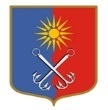 ОТРАДНЕНСКОЕ ГОРОДСКОЕ ПОСЕЛЕНИЕ КИРОВСКОГО МУНИЦИПАЛЬНОГО РАЙОНА ЛЕНИНГРАДСКОЙ ОБЛАСТИСОВЕТ ДЕПУТАТОВЧЕТВЕРТОГО СОЗЫВАР Е Ш Е Н И Еот «16» сентября 2022 года № 49Об отмене решения совета депутатов МО «Город Отрадное» от 05.08.2022 года № 40 «О принятии новой редакции устава Отрадненского городского поселения Кировского муниципального района Ленинградской области»В связи с техническими ошибками, допущенными в тексте устава муниципального образования, в целях приведения Устава Отрадненского городского поселения Кировского муниципального района Ленинградской области в соответствие с федеральным и областным законодательством, на основании Федерального закона от 06.10.2003 года № 131-ФЗ «Об общих принципах организации местного самоуправления в Российской Федерации», в соответствии со ст. 47 Устава МО «Город Отрадное», совет депутатов решил:  Отменить решение совета депутатов МО «Город Отрадное»                 от 05.08.2022 года № 40 «О принятии новой редакции устава Отрадненского городского поселения Кировского муниципального района Ленинградской области».Администрации МО «Город Отрадное» провести доработку устава муниципального образования на предмет его соответствия федеральному и областному законодательству, после чего вынести данный проект устава для повторного обсуждения и рассмотрения вопроса о его принятии.Опубликовать настоящее решение в газете «Отрадное вчера, сегодня, завтра», сетевом издании «Отрадное вчера, сегодня, завтра», и на официальном сайте органов местного самоуправления МО «Город Отрадное» в сети «Интернет».Настоящее решение вступает в силу со дня его официального опубликования.Глава муниципального образования                                                    М.Г. ТаймасхановРазослано: совет депутатов, администрация МО «Город Отрадное», прокуратура, Главное управление Министерства юстиции Российской Федерации по Санкт-Петербургу и Ленинградской области, www.otradnoe-na-neve.ru, сетевое издание, газета «Отрадное вчера, сегодня, завтра», МБУ «Отрадненская городская библиотека», ГУ ЛО «Государственный экспертный институт регионального законодательства».